Melacak Perburuan Mutiara Dari Timur“ Imperialisme dan Kolonialisme”Nama kelompok : Novianti PutriTiara Indah SariVini Komala DewiSylvia NingsihBimo Dwi CahyoYayasan Pendidikan SMA Unggul SaktiTahun Ajaran 2014/2015Imperialisme dan Kolonialisme	Abad ke-15 merupakan era pencerahan atau renaisans di Benua Eropa. Renaisans merupakan awal dari bangkitnya ilmu pengetahuan di Eropa yang sebelumya sangat sulit berkembang karena doktrin-doktrin gereja yang sangat mengekang. Salah satu pencapaian yang sangat besar pada masa itu adalah munculnya teori heliosentris yang mengatakan bahwa matahari adalah pusat tata surya dan bumi berbentuk bulat. Paham heliosentris inilah yang menjadi salah satu faktor yang mendorong bangsa Eropa untuk melakukan penjelajahan ke seluruh dunia.Selain karena kepercayaan bahwa bumi itu bulat, bangsa Eropa terdorong untuk melakukan penjelajahan dengan tujuan untuk mendatangi negeri-negeri timur yang kaya raya. Namun pada akhirnya, tujuan tersebut berubah menjadi praktik penjajahan dan Indonesia pun tak luput dari penjajahan yang dilakukan bangsa barat tersebut. Praktik penjajahan yang dilakukan oleh bangsa barat dapat dibedakan menjadi dua macam yaitu kolonialisme dan imperialisme. Dua istilah tersebutlah yang akan kita bahas di artikel kali ini.
Pengertian KolonialismeKolonialisme berasal dari kata colunus (colonia) yang berarti suatu usaha untuk untuk mengembangkan kekuasaan suatu negara diluar wilayah negara tersebut. Kolonialisme pada umumnya bertujuan untuk mencapai dominasi ekonomi atas sumber daya, manusia, dan perdagangan di suatu wilayah. Wilayah koloni umumnya adalah daerah-daerah yang kaya akan bahan mentah untuk keperluan negara yang melakukan kolonialisme.
Pengertian ImperialismeImperialisme adalah usaha memperluas kekuasaan suatu negara untuk menguasai negara lain. Imperialisme dapat dibagi menjadi dua macam, yaitu imperialisme kuno dan imperialisme modern. Imperialisme kuno berlangsung sebelum revolusi industri dan bertujuan untuk memiliki kekayaan (gold), mencapai kejayaan (glory), dan menyebarkan agama (gospel). Spanyol dan portugis adalah negara yang menjalankan imperialisme kuno. Sementara Inggris merupakan negara yang menganut imperialisme modern.

Perbedaan kolonialisme dan imperialisme Kolonialisme bertujuan untuk menguras habis sumber daya alam dari negara yang bersangkutan untuk diangkut ke negara induk.Imperialisme bertujuan untuk menanamkan pengaruh pada semua bidang kehidupan negara yang bersangkutan.Persamaan kolonialisme dan imperialismePersamaan kolonialisme dan imperialisme adalah akan membuat negara penjajah menjadi makmur, sementara yang dijajah semakin menderita.Proses Kedatangan Bangsa Eropa             Kedatangan orang-orang Eropa pertama di kawasan Asia Tenggara pada awal abad XVI kadang-kadang dipandang sebagai titik penentu yang paling penting dalam sejarah kawasan ini. Pada abad XV bangsa Portugis merupakan salah satu bangsa yang mencapai kemajuan-kemajuan di bidang teknologi. Bangsa Portugis telah dapat membuat kapal-kapal yang lebih layak dan canggih di bandingkan dengan kapal-kapal sebelumnya memungkinkan mereka melakukan sebuah pelayaran dan melebarkan kekuasaaan ke seberang lautan. Dengan alasan untuk menguasai impor rempah-rempah di kawasan Eropa, bangsa Portugis mencari daerah kawasan penghasil rempah-rempah terbaik. Rempah-rempah di kawasan Eropa merupakan kebutuhan dan juga cita rasa. Selama musim dingin di Eropa, tidak ada salah satu cara pun yang dapat di jalankan untuk mempertahankan agar semua hewan-hewan ternak dapat tetap hidup. Kerena itu banyak hewan ternak yang disembelih dan dagingnya kemudian harus di awetkan. Untuk itulah diperlukan sekali banyak garam dan rempah-rempah.             Cengkih dari Indonesia Timur adalah yang paling berharga. Indonesia juga menghasilkan lada, buah pala, dan bunga pala. Kekayaan alam Indonesia yang begitu melimpah termasuk dalam tanaman rempah-rempah menjadi alasan Portugis ingin menguasai daerah Indonesia sekaligus menguasai pasaran Eropa. Proses Masuknya Bangsa-Bangsa Eropa ke Indonesia Bangsa Barat yang datang ke Indonesia antara lain Portugis, Spanyol, Inggris, dan Belanda. Kedatangan bangsa-bangsa tersebut didorong oleh tiga faktor, yaitu gold (ekonomi),gospel (agama), dan glory (petualangan dan kemuliaan).Kedatangan Bangsa-Bangsa Barat
Wilayah Nusantara yang terkenal sebagai penghasil rempah-rempah menjadi daya tarik bagi bangsa Barat untuk datang ke Indonesia. Mahalnya harga rempah-rempah mendorong bangsa-bangsa Barat mencari daerah penghasil rempah-rempah secara langsung. Berikut ini bangsa-bangsa Barat yang masuk ke wilayah Indonesia.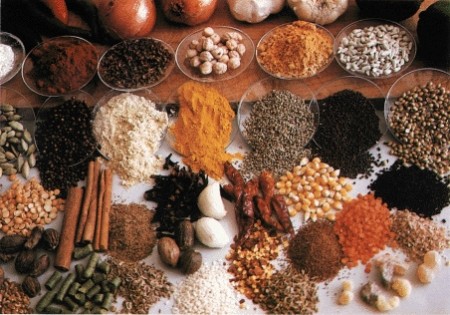                                                        Gambar:Rempah Indonesia AWAL PROSES KEDATANGAN BANGSA PORTUGIS KE INDONESIATahun 1487, Bartolomeus Dias mengitari Tanjung Harapan dan memasuki perairan Samudra Hindia. Selanjutnya pada tahun 1498, Vasco da Gama sampai di India. Namun, orang-orang Portu Bangsa Portugis
Pada tahun 1486 Bartholomeus Diaz berlayar menyusuri pantai Benua Afrika dengan tujuan India. Meskipun gagal mencapai India, namun ekspedisi Bartholomeus Diaz berhasil menemukan jalur baru ke Hindia Timur. Selanjutnya, pada tahun 1498 Raja Portugis mengirim ekspedisi di bawah pimpinan Vasco da Gama dengan menempuh jalur yang ditemukan Bartholomeus Diaz.Pada tahun 1511 Portugis di bawah pimpinan Alfonso d Albuquerque berhasil menaklukkan Malaka. Setahun kemudian rombongan Portugis mengadakan ekspedisi ke Maluku. Sejak itu, Portugis membeli rempah-rempah langsung dari Maluku dan dibawa ke Lisabon.Alfonso de Albuquerque merupakan panglima angkatan laut terbesar pada masa itu. Pada tahun 1503 Albuquerque berangkat menuju India, dan pada tahun 1510, dia menaklukan Goa di Pantai Barat yang kemudian menjadi pangkalan tetap Portugis. Pada waktu itu telah dibangun pangkalan-pangkalan di tempat-tempat yang agak ke barat, yaitu di Ormuzdan Sokotra. Rencananya ialah untuk mendominasi perdagangan laut di Asia dengan cara membangun pangkalan tetap di tempat-tempat krusial yang dapat digunakan untuk mengarahkan teknologi militer Portugis yang tinggi. Pada tahun 1510, setelah mengalami banyak pertempuran, penderitaan, dan kekacauan internal, tampaknya Portugis hampir mencapai tujuannya. Sasaran yang paling penting adalah menyerang ujung timur perdagangan Asia di Maluku.Setelah mendengar laporan-laporan pertama dari para pedagang Asia mengenai kekayaan Malaka yang sangat besar, Raja Portugis mengutus Diogo Lopez de Sequiera untuk menekan Malaka, menjalin hubungan persahabatan dengan penguasanya, dan menetap disana sebagai wakil Portugis di sebelah timur India. Tugas Sequiera tersebut tidak mungkin terlaksana seluruhnya saat dia tiba di Maluku pada tahun 1509. Pada mulanya dia disambut dengan baik oleh Sultan Mahmud Syah (1488-1528), tetapi kemudian komunitas dagang internasional yang ada di kota itu meyakinkan Mahmud bahwa Portugis merupakan ancaman besar baginya.Akhirnya, Sultan Mahmud melawan Sequiera, menawan beberapa orang anak buahnya, dan membunuh beberapa yang lain. Ia juga mencoba menyerang empat kapal Portugis, tetapi keempat kapal tersebut berhasil berlayar ke laut lepas. Seperti yang telah terjadi di tempat-tempat yang lebih ke barat, tampak jelas bahwa penaklukan adalah satu-satunya cara yang tersedia bagi Portugis untuk memperkokoh diri.Pada bulan April 1511, Albuquerque melakukan pelayaran dari Goa menuju Malaka dengan kekuatan kira-kira 1200 orang dan 17 buah kapal. Peperangan pecah segera setelah kedatangannya dan berlangsung terus secara sporadis sepanjang bulan Juli hingga awal Agustus. Pihak Malaka terhambat oleh pertikaian antara Sultan Mahmud dan putranya, Sultan Ahmad yang baru saja diserahi kekuasaan atas negara namun dibunuh atas perintah ayahnya.Malaka akhirnya berhasil ditaklukan oleh Portugis. Albuquerque menetap di Malaka sampai bulan November 1511, dan selama itu dia mempersiapkan pertahanan Malaka untuk menahan setiap serangan balasan orang-orang Melayu. Dia juga memerintahkan kapal-kapal yang pertama untuk mencari Kepulauan Rempah. Sesudah itu dia berangkat ke India dengan kapal besar, dia berhasil meloloskan diri ketika kapal itu karam di lepas pantai Sumatera beserta semua barang rampasan yang dijarah di Malaka.Setelah satu kapal layar lagi tenggelam, sisa armada itu tiba di Ternate pada tahun itu juga. Dengan susah payah, ekspedisi pertama itu tiba di Ternate dan berhasil mengadakan hubungan dengan Sultan Aby Lais. Sultan Ternate itu berjanji akan menyediakan cengkeh bagi Portugis setiap tahun dengan syarat dibangunnya sebuah benteng di pulau Ternate.Hubungan dagang yang tetap dirintis oleh Antonio de Abrito. Hubungannya dengan Sultan Ternate yang masih anak-anak, Kacili Abu Hayat, dan pengasuhnya yaitu Kacili Darwis berlangsung sangat baik. Pihak Ternate tanpa ragu mengizinkan De Brito membangun benteng pertama Portugis di Pulau Ternate (Sao Joao Bautista atau Nossa Seighora de Rossario) pada tahun 1522. Penduduk Ternate menggunakan istilah Kastela untuk benteng itu, bahkan kemudian benteng itu lebih dikenal dengan nama benteng Gamalama. Sejak tahun 1522 hingga tahun 1570 terjalin suatu hubungan dagang (cengkih) antara Portugis dan Ternate. 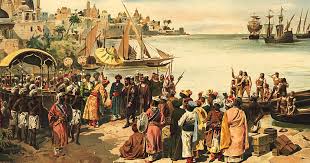                                                                 Gambar: Perdagangan cengkehPortugis yang sedang menguasai Malaka, terbukti bahwa mereka tidak menguasai perdagangan Asia yang berpusat disana. Portugis tidak pernah dapat mencukupi kebutuhannya sendiri dan sangat tergantung kepada para pemasok bahan makanan dari Asia seperti halnya para penguasa Melayu sebelum mereka di Malaka. Mereka kekurangan dana dan sumber daya manusia. Organisasi mereka ditandai dengan perintah-perintah yang saling tumpang tindih dan membingungkan, ketidakefisienan, dan korupsi. Bahkan gubernur-gubernur mereka di Malaka turut berdagang demi keuntungan pribadi di pelabuhan Malaya, Johor, pajak dan harga barang-barangnya lebih rendah, dan hal tersebut telah merusak monopoli yang seharusnya mereka jaga. Para pedagang Asia mengalihkan sebagian besar perdagangan mereka ke pelabuhan-pelabuhan lain dan menghindari monopoli Portugis yang mudah.Begitu cepat Portugis tidak lagi menjadi suatu kekuatan yang revolusioner. Keunggulan teknologi mereka yang terdiri atas teknik-teknik pelayaran dan militer berhasil dipelajari dengan cepat oleh saingan-saingan mereka dari Indonesia. Seperti meriam Portugis yang dengan cepat berhasil direbut oleh orang-orang Indonesia. Portugis menjadi suatu bagian dari jaringan konflik di selat Malaka, dimana Johor dan Aceh berlomba-lomba untuk saling mengalahkan Portugis agar bisa menguasai Malaka.Kota Malaka mulai sekarat sebagai pelabuhan dagang selama berada dibawah cengkeraman Portugis. Mereka tidak pernah berhasil memonopoli perdagangan Asia. Portugis hanya mempunyai sedikit pengaruh terhadap kebudayaan orang-orang Indonesia yang tinggal di nusantara bagian barat, dan segera menjadi bagian yang aneh di dalam lingkungan Indonesia. Portugis telah mengacaukan secara mendasar organisasi sistem perdagangan Asia. Tidak ada lagi satu pelabuhan pusat dimana kekayaan Asia dapat saling dipertukarkan, tidak ada lagi negara Malaya yang menjaga ketertiban selat Malaka dan membuatnya aman bagi lalu lintas perdagangan. Sebaliknya komunitas dagang telah menyebar ke beberapa pelabuhan dan pertempuran sengit meletus di Selat.Segera setelah Malaka ditaklukan, dikirimlah misi penyelidikan yang pertama ke arah timur dibawah pimpinan Francisco Serrao. Pada tahun 1512, kapalnya mengalami kerusakan, tetapi dia berhasil mencapai Hitu (Ambon sebelah utara). Disana dia mempertunjukkan keterampilan perang melawan suatu pasukan penyerang yang membuat dirinya disukai oleh penguasa setempat. Hal ini mendorong kedua penguasa setempat yang bersaing (Ternate dan Tidore) untuk menjajaki kemungkinan memperoleh bantuan Portugis. Portugis disambut baik di daerah itu karena mereka juga dapat membawa bahan pangan dan membeli rempah-rempah. Akan tetapi perdagangan Asia segera bangkit kembali, sehingga Portugis tidak pernah dapat melakukan suatu monopoli yang efektif dalam perdagangan rempah-rempah.Sultan Ternate, Abu Lais (1522) membujuk orang Portugis untuk mendukungnya dan pada tahun 1522, mereka mulai membangun sebuah benteng disana. Sultan Mansur dari Tidore mengambil keuntungan dari kedatangan sisa-sisa ekspedisi pelayaran keliling dunia Magellan di tahun 1521 untuk membentuk suatu persekutuan dengan bangsa Spanyol yang tidak memberikan banyak hasil dalam periode ini.Hubungan Ternate dan Portugis berubah menjadi tegang karena upaya yang lemah Portugis melakukan kristenisasi dan karena perilaku orang-orang Portugis yang tidak sopan. Pada tahun 1535, orang-orang Portugis di Ternate menurunkan Raja Tabariji (1523-1535) dari singgasananya dan mengirimnya ke Goa yang dikuasai Portugis. Disana dia masuk Kristen dan memakai nama Dom Manuel, dan setelah dinyatakan tidak terbukti melakukan hal-hal yang dituduhkan kepadanya, dia dikirim kembali ke Ternate untuk menduduki singgasananya lagi. Akan tetapi dalam perjalanannya dia wafat di Malaka pada tahun 1545. Namun sebelum wafat, dia menyerahkan Pulau Ambon kepada orang Portugis yang menjadi ayah baptisnya, Jordao de Freitas. Akhirnya orang-orang Portugis yang membunuh Sultan Ternate, Hairun (1535-1570) pada tahun 1570, diusir dari Ternate pada tahun 1575 setelah terjadi pengepungan selama 5 tahun. Mereka kemudian pindah ke Tidore dan membangun benteng baru pada tahun 1578. Akan tetapi Ambon-lah yang kemudian menjadi pusat utama kegiatan-kegiatan Portugis di Maluku sesudah itu. Ternate sementara itu menjadi sebuah negara yang gigih menganut Islam dan anti Portugis dibawah pemerintahan Sultan Baabullah (1570-1583) dan putranya Sultan Said ad-Din Berkat Syah (1584-1606).Pada waktu itu juga Portugis terlibat perang di Solor. Pada tahun 1562, para pendeta Dominik membangun benteng dari batang kelapa disana. Pada tahun berikutnnya dibakar para penyerang beragama Islam dari Jawa. Namun orang-orang Dominik tetap bertahan dan segera membangun ulang benteng dari bahan yang lebih kuat dan mulai melakukan kristenisasi pada penduduk lokal.Pada tahun sesudahnya, muncul serangan-serangan dari Jawa. Masyarakat Solor sendiri pun tidak secara keseluruhan senang terhadap orang-orang Portugis dan agama mereka, sehingga seringkali muncul perlawanan. Pada tahun 1598-1599, pemberontakan besar-besaran dari orang Solor memaksa pihak Portugis mengirimkan sebuah armada yang terdiri dari 90 kapal untuk menundukkan para pemberontak itu. Namun Portugis tetap menduduki benteng-benteng mereka di Solor sampai diusir oleh Belanda pada tahun 1613 dan setelah itu Portugis melakukan pendudukan kembali pada tahun 1636.Diantara para petualang Portugis tersebut ada seorang Eropa yang tugasnya memprakarsai suatu perubahan yang tetap di Indonesia Timur. Orang ini bernama Francis Xavier (1506-1552) dan Santo Ignaius Loyola yang mendirikan orde Jesuit. Pada tahun 1546-1547, Xavier bekerja di tengah-tengah orang Ambon, Ternate, dan Moro untuk meletakkan dasar-dasar bagi suatu misi yang tetap disana. Pada tahun 1560-an terdapat sekitar 10.000 orang katolik di wilayah itu dan pada tahun 1590-an terdapat 50.000-an orang. Orang-orang Dominik juga cukup sukses mengkristenkan Solor. Pada tahun 1590-an orang-orang Portugis dan penduduk lokal yang beragama Kristen di sana diperkirakan mencapai 25.000 orang.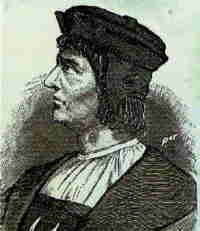 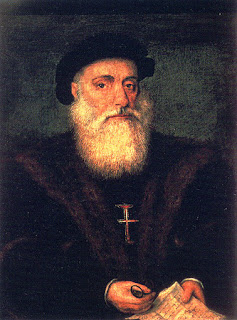 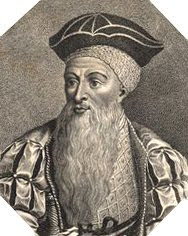 Gambar: Bartolomeus Diaz	      Gambar: Vasco da Gama   Gambar: Alfonso de Albuquerque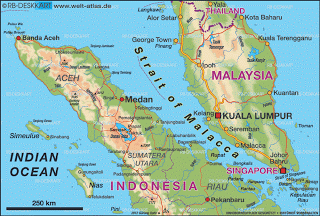 Gambar: Selat Malaka
  PENGARUH BANGSA PORTUGIS DI INDONESIA
Selama berada di Maluku, orang-orang Portugis meninggalkan beberapa pengaruh kebudayaan mereka seperti balada-balada keroncong romantis yang dinyanyikan dengan iringan gitar berasal dari kebudayaan Portugis. Kosa kata Bahasa Indonesia juga ada yang berasal dari bahasa Portugis yaitu pesta, sabun, bendera, meja, Minggu, dll. Hal ini mencerminkan peranan bahasa Portugis disamping bahasa Melayu sebagai lingua franca di seluruh pelosok nusantara sampai awal abad XIX. Bahkan di Ambon masih banyak ditemukan nama-nama keluarga yang berasal dari Portugis seperti da Costa, Dias, de Fretas, Gonsalves, Mendoza, Rodriguez, da Silva, dll. Pengaruh besar lain dari orang-orang Portugis di Indonesia yaitu penanaman agama Katolik di beberapa daerah timur di Indonesia.Awal Proses Kedatangan Bangsa Spanyol Ke-Indonesia.
 	Christophorus Columbus bermaksud mencari wilayah Hindia Timur melalui arah barat. Setelah berlayar lebih dari dua bulan mengarungi Lautan Atlantik, sampailah Columbus di Kepulauan Bahama, Karibia. Columbus menganggap bahwa ia telah sampai di Hindia dari arah barat. Oleh karena itu, ia menamai penduduk daerah itu dengan nama Indian. Kekeliruan Columbus ini telah menghasilkan sebutan Hindia Barat untuk Amerika.Pengalaman Columbus banyak dipelajari oleh Ferdinand Magelhaens dan Yuan Sebastian del Cano dalam penjelajahan samudra. Pada bulan Agustus 1519 Magelhaens berlayar ke arah barat dengan cara menyusuri pantai selatan Benua Amerika dan Lautan Pasifik. Pada tahun 1520 mereka tiba di Filipina dan mendirikan tugu peringatan yang menyatakan bahwa Filipina merupakan daerah milik Raja Spanyol.Sewaktu berada di Filipina, terjadi perang antara kerajaan-kerajaan di Filipina. Magelhaens terbunuh dalam sebuah pertempuran. Perjalanan kemudian dilanjutkan ke Maluku oleh Yuan Sebastian del Cano. Di Maluku rombongan bangsa Spanyol ini bertemu dengan bangsa Portugis. Kedua bangsa tersebut terlibat dalam persaingan perdagangan. Akhirnya, melalui perjanjian Saragosa pada tahun 1521, Spanyol harus meninggalkan Maluku. Setelah menandatangani perjanjian Saragosa, rombongan Yuan Sebastian del Cano melanjutkan perjalanan ke arah barat menuju Eropa dan tiba di Eropa pada tahun 1522. Rombongan itu menjadi rombongan pertama yang melakukan ekspedisi mengelilingi dunia dan membuktikan bahwa bumi itu bulat. Kisah perjalanan Magelhaens ditulis oleh Pigafetta.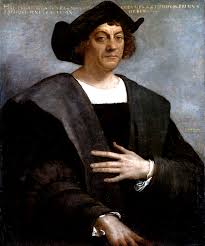      Gambar: Christopher ColombusAwal Proses Kedatangan Bangsa Inggris ke-IndonesiaPerlayaran orang-orang Inggris ke kawasan Asia Tenggara dan Dunia Timur umumnya tertinggal dibandingkan pada perlayaran orang-orang Portugis. Hal ini disebabkan perhatian orang-orang Inggris lebih ditumpahkan ke Benua Amerika dan rupa-rupanya mereka belum mengetahui jalan ke Timur melaui Tanjung Harapan.Pelaut-pelaut Inggris telah mencoba menempuh jalan melalui laut tengah sampai ke Siria. Tetapi, tidak dapat dilakukan untuk mengadakan hubungan dengan India dengan Dunia Timur. Pada akhir abad ke-6 Inggris menyadari bahwa satu-satunya jalan yang paling tepat untuk mengadakan hubungan dagang dengan Dunia Timur (Asia) adalah melalui Tanjung Harapan. Namun, pada waktu itu Inggris mengalami kesulitan karena belum dimilikinya kapal yang cukup besar yang mampu mengarungi Samudera sejauh 16.000 Km itu. Pelaut-pelaut Portugis nampaknya sudah terlebih dahulu mampu membuat kapal-kapal yang digunakan untuk menempuh rute pelayaran sejauh itu.Mungkin pula ada faktor lain, kenapa Inggris belum menggunakan rute pelayaran melalui TAnjung Harapan, yaitu : katanya Portugis merahasiakan jalan pelayaran melalui Tanjung Harapan tersebut. Pada tahun 1580 F. Drake dalam perjalanan keliling dunia singgah di Ternate setelah melayari lautan Pasifik. Dia melaporkan kepada pemerintahannya tentang pemerintahan Sultan Ternate agar diberi bantuan peralatan untuk melawan Portugis. Pada tahun 1586, Thomas Cavendis menggunakan rute pelayaran Selat Magelhaen-Samudera Pasifik. Sampai di Filiphina selanjutnya berlayar ke Maluku. Dia menerangkan bahwa di Maluku dilakukan perdagangan rempah-rempah secara bebas.	Pada waktu ituada dua  pendapat tentang sikap yang bagaimana yang harus di ambil Inggris dalam menghadapi Portugis. Pendapat pertama meminta Inggris membantu Portugis agar Inggris memperoleh hak dari Portugis sehingga ada pembagian hak Monopoli diantara keduanya. Pendapat kedua mendesak agar Inggris segera merebut hak Monopoli perdagangan Portugis dan segera menggunakan jalur perdagangan laut melalui Tanjung Harapan. Pengaruh kedua nampaknya lebih kuat dan mempunyai pengaruh dalam menentukan kebijaksanaan Inggris dalam melebarkan dengan dunia luar.	Pada tahun 1591 satu ekspedisi yang terdiri dari tiga buah kapal bertolak dari Plymouth dipimpin oleh George Raymond dan James Lancaster, tujuannya adaalh ke India Timur melalui Tanjung Harapan. Penjelajahan ini tidak begitu berhasil karena hanya satu kapal yang berhasil melanjutkan perjalanan yaitu kapal yang dipimpin oleh Lancaster. George Raymond tenggelam, sedangkan sebuah kapal terpaksa kembali.	Lancaster melanjutkan perlayaran sampai ke Selat Malaka dan Pulau Pinang, tetapi beliau ditawan kapal oleh perampok dari Perancis. Pelayaran James Lancaster ini dinilai penting artinya bagi perkembangan pelayaran kemudian hari. Berita berhasilnya Cornelis de Houtman sampai di Banten menggugah semangat pelaut Inggris untuk menggunakan Tanjung Harapan kembali dalam perjalanan jauh ke Dunia Timur.	Pada tanggal 31 Desember 1600 didirikan East India Company. Berdasarkan piagam raja Maskapai dagang mempunyai hak monopoli perdagangan antara Tanjung Harapan dan Selat Magelhaen selama 15 tahun. Perlayaran pertama dilakukan dengan modal 68.000 pounsterling, ekspidisi ini dipimpin oleh James Lancaster dan Jhon Davis. Ekspidisi ini berhasil sampai di Aceh pada tahun 1602 selanjutnya berlayar menuju Banten. Mereka sangat kaget karena kedatangan mereka di Nusantara disambut sebagai lawan oleh Belanda sedangkan di Eropa pada saat itu Belanda adalah sekutu Inggris.	Ekspedisi kedua dibawah pimpinan Henry Middleton sampai di Banten pada tahun 1604. Middleton berlayar terus sampai ke Ambon dan berunding dengan Portugis untuk memperoleh hak dagang tapi armada Belanda melarangnya. Ketika Middleton berhasil mendapatkan muatan cengkeh di Ternate dan pala di Banda, armada Belanda memaksanya kembali ke Banten. Sejak tahun 1610 hubungan antara Inggris dan Belanda semakin memburuk. Nampak kekuatan Belanda semakin unggul dibandingkan dengan kekuatan yang dibangun oleh Inggris. Usaha untuk menghilangkan perselisihan antara VOC dan EIC dengan jalan  perdamaian ternyata gagal. Walaupun Inggris berusaha menjelaskan kepada Belanda bahwa kedatangan Inggris lebih dahulu dibandingkan dengan kedatangan Belanda. Namun Belanda tiding menghiraukan pernyataan tersebut.	Sementara itu perhatian Inggris terbagi dua. Perhatian mereka lebih dicurahkan ke India. Pada tahun 1611 EIC telah membuka pusat perdagangan di Masuliptam dan kemudian membuka hubungan dagang dengan Siam dan Myanmar. Sementara itu Inggris telah berhasil menjalin hubungan dengan Aceh, Makasar, Pariaman, Jambi, Jayakarta, Jepara dan Sukadana. Mereka telah juga mendirikan kantor-kantor untuk perdagangan mereka. Diantara pemimpin perda-gangan Inggris yang dianggap paling membahayakan kedudukan Belanda di Nusantara adalah Jhon Jourdei. Dialah yang paling banyak terlibat permusuhan dengan J. P. Ceon, gubernur jendral VOC. Dengan tegas Jordaen menegaskan bahwa perdagangan di Maluku adalah bebas baik untuk Belanda maupun Inggris. Permusuhan nantara VOC dan EIC terjadi ketika perlayaran George Cokayne dan George Ball dipimpin oleh Gerard Reynest, peristiwa itu terjadi pada tahun 1615. Dalam kontak senjata ini, Belanda mengalami kekalahan. Pada tahun1616 juga terjadi ketegangan antara kapal-kapal Inggris di bawah kepemimpinan Samuel Castleton dengan armada VOC dibawah pimpinann Jan Dirkszoon Lam. Karena kekuatan VOC lebih besar, maka Inggris pun mengalah.	Ketika J.P. Ceon menjadi gubernur jendral ia berjanji mengusir semua kekuatan Portugis, Spanyol dan Inggris dari Maluku, Pulau Banda akan diduduki oelh komunis-komunis dari Belanda. Meskipun pada tahun 1619 tercapai perdamaian antara Inggris dengan Belanda pada kenyataanya Belanda tisak mau menepati isi perjanjian perdamaian tersebut. Pada tahun 1621 mereka mengusir Inggris dan Belanda.	Pemerintah Inggris rupanya tidak mempersiapkan peperangan untuk kepentingan EIC dikepulauan Nusantara. Inggris kemudian menarik diri dari kegiatan perdagangan di Asia Tenggara. Pada tahun 1628 kantor dagang Inggris dipindahkan dari Jayakarta ke Banten bahkan pada tahun 1628 Inggris di usir dari Banten oleh Belanda. Pada tahun 1684 Inggris mendirikan Port York di Bengkulu. Inilah daerah kekuasaan Inggris yang tetap bertahan terhadap ancaman Belanda. Pada tahun 1417 karena kesulitan alam, Inggris terpaksa memindahkan kedudukannya dan mendirikan benteng baru Port Marlborough, tidak jauh dari tempat semula. Didaerah inilah kekuasaan Inggris tetap bertahan sampai tahun 1824. Pada tahun inilah setelah ditandatangani Treaty of London, Inggris keluar dari Bengkulu bertukar dengan Malaka yang semulanya telah diduduki Belanda.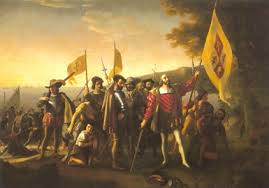 Gambar: Kedatangan C.Colombus ke Indonesia
Awal Proses Kedatangan Bangsa Belanda ke-IndonesiaTop of FormPada mulanya, pedagang-pedagang Belanda yang berpusat di Rotterdam membeli rempah-rempah dari Lisabon (Lisboa), Portugis. Ketika itu, Belanda masih dalam penjajahan Spanyol. Kemudian terjadilah Perang 80 Tahun, yaitu perang kemerdekaan Belanda terhadap Spanyol. Perang tersebut berhasil melepaskan Belanda dari kekuasaan Spanyol dan menjadikan William van Orange sebagai pahlawan kemerdekaan Belanda.Pada tahun 1580, Raja Phillip dari Spanyol naik tahta. Beliau berhasil mempersatukan Spanyil dan Portugis. Akibatnya, Belanda tidak dapat lagi mengambil rempah-rempah dari Lisabon yang sedang dikuasai Spanyol. Hal itulah yang mendorong Belanda mulai mengadakan penjelajahan samudera untuk mendapatkan daerah-daerah asal rempah-rempah.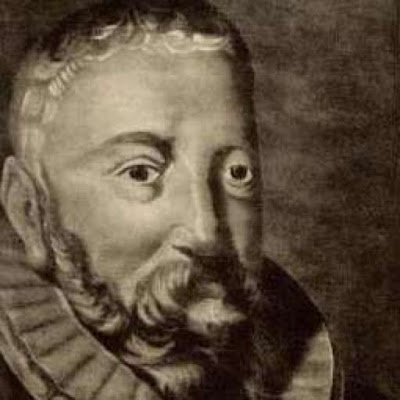 Cornelis de Houtman, memimpin pelayaran dari Belanda ke Nusantara. Pada 1596 Cornelis de Houtman tiba di Banten.Pada bulan April 1595, Cornelis de Houtman dan de Keyzer memimpin pelayaran menuju Nusantara dengan 4 buah kapal. Pelayaran tersebut menempuh rute Belanda - Pantai Barat Afrika - Tanjung Harapan - Samudra Hindia - Selat Sunda - Banten. Selama dalam pelayaran, mereka selalu berusaha menjauhi jalan pelayaran Portugis sehingga pelayaran tidak singgah di India dan Malaka yang sudah dahulu diduduki Portugis. Pada bulan Juni 1596, pelayaran Houtman tiba di Banten.Pada mulanya, kedatangan Belanda mendapat sambutan hangat dari masyarakat Banten. Kedatangan Belanda diharapkan dapat memajukan perdagangan dan dapat membantu usaha Banten menyerang Palembang. Akan tetapi, kemudian timbul ketegangan antara masyarakat Banten dengan Cornelis de Houtman. Hal itu disebabkan oleh sikap de Houtman hanya mau membeli rempah-rempah jika musim panen tiba. Akibatnya, beliau diusir dari Banten dengan mendapat sedikit rempahh-rempah.Meskipun demikian, de Houtman disambut dengan gegap gempita oleh masyarakat Belanda. Beliau dianggap sebagai pelopor pelayaran menemukan jalan laut ke Indonesia.Pada tanggal 20 November 1598, rombongan baru dari Belanda dipimpin oleh Jacob van Neck dan W ybrecht can Waerwyck dengan 8 buah kapal tiba di Banten. Pada saat itu, hubungan Banten dengan Portugis sedang memburuk sehingga kedatangan Belanda diterima baik. Karena sikap van Neck yang sangat hati-hati dan pandai mengambil hati para petinggi Banten, tiga buah kapalnya penuh dengan muatan dan dikirim kembali ke negeri Belanda. Lima buah kapal yang lain menuju ke Maluku. Di Maluku, Belanda juga diterima dengan baik oleh rakyat Maluku karena dianggap sebagai musuh Portugis yang juga sedang bermusuhan dengan rakyat Maluku.Latar belakang masuknya bangsa Eropa ke Indonesia Pada permulaan abad pertengahan, bangsa Eropa sudah mengenal hasil / komoditas dagang dari Indonesia, yaitu rempah-rempah.Rempah-rempah dari Indonesia masuk ke wilayah Eropa melalui perdegangan secara berantai. Jatuhnya kota Konstantinopel ke tangan penguasa Turki Usmani menutup perdagangan di Laut Tengah bagi orang-orang Eropa, keadaan ini menyebabkan perdagangan antara dunia Timur dengan Eropa menadi mundur,sehingga barang-barang yang sangat dibutuhkan oleh orang-orang Eropa menjadi berkurang di pasaran Eropa,terutama rempah-rempah.Pada akhir abad ke-15 dan permulaan abad ke-16 pelaut-pelaut Eropa berhasil menjelajahi samudera dan sampai ke negeri-negeri baru seperti Amerika, Afrika, Asia Timur, termasuk Indonesia.Faktor-faktor yang mendorong orang-orang Eropa mengadakan penjelajahan samudera pada akhir abad ke-16 diantaranya:Jatuhnya kota Konstantinopel ke tangan penguasa Turki Usmani tahun 1453.Kisah perjalanan Marco Polo ke dunia Timur.Penemuan Copernicus yang di dukung oleh Galileo yang menyatakan bahwa bumi itu bulat.Penemuan kompas.Semangat Reconquesta,yaitu semangat pembalasan dendam terhadap kekuasaan Islam di mana pun.Tujuan penjelajahan samudera ini adalah 3G, Gold, Glory, Gospel, yaitu mencari kekayaan, kejayaan dan menyebarkan agama Nasrani.Penjelajahan samudera di pelopori oleh bangsa Spanyol dan Portugis.  Setelah perjanjian Thordesillas (1492) pelaut-pelaut Spanyol dan Portugis melakukan penjelajahan samudera untuk mencari dunia baru. Pelaut-pelaut tersebut di antaranya:Penjelajah dari SpanyolChristopher Columbus, tahun 1492 sampai ke Bahama di Laut Karibia (Amerika) yang diyakini sebagai India,sehingga penduduk aslinya disebut IndianCortez, tahun 1519 berhasil menduduki Mexico setelah menaklukan kerajann Aztec dan suku MayaPizzaro, tahun 1530 berhasil menguasai Peru setelah menaklukan kerajaan IncaFerdinand Magelhaens, tahun 1520 sampai di wilayah FilipinaSebastian d’Elcano, tahun 1521 sampai di wilayah Maluku, namun di Maluku telah berkuasa bangsa Portugis.Penjelajah dari PortugisBartholomeus Diaz, tahun 1496 sampai ke ujung Afrika yang di beri nama Tanjung Haeapan ( cape of good hope )Vasco da Gama, tahun 1498 sampai ke Kalkuta,IndiaAlfonso d’Albuquerque, tahun 1511 berhasil sampai ke Malaka, tahun 1512 sampai ke Maluku.Daerah-daerah yang berhasil di datangi oleh para pelaut Spanyol dan Portugis dijadikan daeah kekuasaan negaranya masin-masing, mereka memperkenalkan budaya latin sehingga berkembang budaya latin di daerah-daerah yang berhasil di dudukinya.Perkembangan kekuasaan bangsa Eropa di IndonesiaKekuasaan Bangsa Portugis di Indonesia ( 1511-1641)
Pada tahun 1511, Malaka berhasil direbut oleh bangsa Portugis dibawah pimpinan Alfonso d’Albuquerque,dengan demikian bangsa Portugis dapat mengadakan perdagangan langsung dengan daerah-daerah di Indonesia seperti Ternate, Ambon, Banda, dan Timor. Bangsa Portugis berusaha menanamkan kekuasaannya di daerah Maluku dengan tujuan agar dapat memonopoli perdagangan rempah-rempah. Tindakan Portugis yang sewenang-wenang dan bertindak kejam menimbulkan pertentangan antara rakyat Maluku dengan bangsa Portugis.Kekuasaan Portugia yang berlangsung dari tahun 1511-1641 meninggalkan peninggalan-peninggalan kebudayaan seperti bahasa, kesenian ( seni musik keroncong), penggunaan nama-nama yang meniru nama-nama orang Portugis, dan juga benda-benda peninggalan berupa meriam-meriam yang diberi nama Nyai Setomi (Solo), si Jagur ( Jakarta ), dan Ki Amuk (Banten). Selain itu bangsa Portugis menyebarkan agama Katolik oleh seorang Missionaria bernama Fransiscus Xaverius.Kekuasaan VOC ( Kompeni Belanda ) di Indonesia
Bangsa Belanda memulai pelayarannya pada tahun 1596 di bawah pimpinan Cornelis de Houtman dan sampai di wilayah Banten dengan tujuan untuk berdagang. Dari Bandar Banten, pelaut Belanda melanjutkan pelayarannya kea rah timur dan berhasil membawa rempah-rempah dalam jumlah yang cukup banyak.Sejak keberhaslannya itu, para pedagang Belanda semakin ramai dating ke Indonesia yang menyebabkan timbulnya persaingan diantara para pedagang Belanda. Untuk mengatasinya, pemerintah Belanda membentuk kongsi dagang yang diberi nama VOC (Vereenigde Oost Indische Compagnie) pada tahun 1602.Tujuan dibentuknya VOC adalah :menghindari persaingan antarpedagang Belandamemperkuat kedudukan Belanda dalam menghadapi Portugis dan Spanyolmencari keuntungan sebesar-besarnya.Hak istimewa VOC :hak monopoli perdaganganhak octrooi, yaitu hak untuk mencetak dan mengedarkan uang sendirihak ekstirpasi, yaitu hak untuk mengurangi hasil produksi rempah-rempahhak mengadakan perjanjian, memungut pajak, memiliki angkatan perang, mendirikan benteng, dan hak untuk menjajah.Pada awalnya VOC berpusat di Banten, tahun 1618 Jan Pieterzoon Coen mendirikan benteng di Jayakarta, tahun 1619 Jan Pieterzoon Coen mendirikan kota baru yaitu Batavia setelah Jayakarta di baker, dan Batavia dijadikan sebagai pusat kekuasaan Belanda di Indonesia.Pada awal abad ke-18, VOC mengalami kemunduran yang disebabkan oleh:Banyak pegawai VOC yang korupsi.Persaingan dagang dangan prancis dan inggris.Perdagangan gelap yang meraja lela.Hutang VOC yang semakin besar.Penduduk Indonesia banyak yang miskin.Anggaran belanja yang besar untuk gaji pegawai.Tanggal 31 Desember 1799 pemerintah Belanda membubarkan VOC.Indonesia di bawah pemerintahan kerajaan BelandaSetelah di bubarkan,segala hak dan  kewajiban diambil alih oleh pemerintah Republik Bataafshe sampai th 1807,tahun 1807 diganti menjadi kerajaan Holland oleh Kaisar Napoleon Bonaparte ( Perancis) dan menunjuk adiknya Raja Louis Napoleon untuk memerintah Kerajaan Holland. Raja Louis Napoleon mengangkat Hernan Willen Daendels sebagai Gubernur Jendral di wilayah Indonesia, tugasnya adalaj mempertahankan Pulau Jawa dari serangan Inggris. Tindakan yang dilakukan Daendels adalah:Membangun ketentaraan dan mendirikan pabrik senjata.Membangun jalan pos dari Anyer sampai Panarukan.Membangun pelabuhan laut di Merak dan Ujung Kulon.Bupati seluruh Jawa dijadkan pegawai negeri.Perbaikan gaji dan pemberantasan korupsi.Dibidang ekonomi, untuk mengisi kas Negara yang kosong, di lakukan beberapa cara, yaitu:Kewajiban menanam kopiPelaksanaan kerja rodiPenjualan tanah kepada pengusaha swasta ( tanah partikelir )Menetapkan contingenten: pajak penyerahan hasil bumiDaftar Pustaka:http://wartasejarah.blogspot.com/2013/07/bella-jeniska-kedatangan-bangsa-inggris.htmlhttp://indonesian-persons.blogspot.com/2013/04/kedatangan-bangsa-belanda-ke-indonesia.htmlhttps://www.google.co.id/search?q=foto+christopher+columbus&source=lnms&tbm=isch&sa=X&ei=DRzoU-_vLcrj8AWkkYLAAg&ved=0CAYQ_AUoAQ&biw=1247&bih=588https://www.google.co.id/search?q=foto+christopher+columbus&source=lnms&tbm=isch&sa=X&ei=DRzoU-_vLcrj8AWkkYLAAg&ved=0CAYQ_AUoAQ&biw=1247&bih=588#q=foto+rempah-rempah+indonesia&tbm=ischhttps://www.google.co.id/search?q=foto+christopher+columbus&source=lnms&tbm=isch&sa=X&ei=DRzoU-_vLcrj8AWkkYLAAg&ved=0CAYQ_AUoAQ&biw=1247&bih=588http://lekirsmart.blogspot.com/2013/05/latar-belakang-masuknya-bangsa-eropa-ke.htmlhttp://iwak-pithik.blogspot.com/2011/12/pengertian-kolonialisme-dan.htmlhttp://pendidikan4sejarah.blogspot.com/2012/04/kedatangan-bangsa-portugis-ke-indonesia.html